Załącznik nr 1 do Zapytania ofertowegoWzory tablic informacyjnychTablica nr 1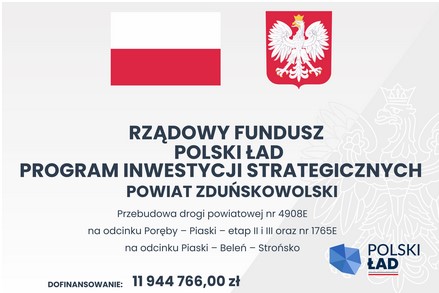 Tablica nr 2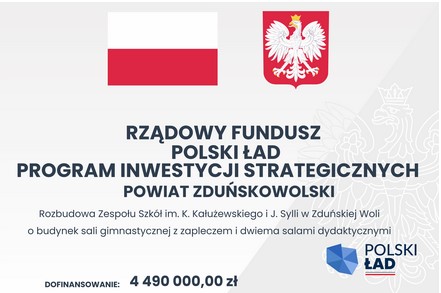 